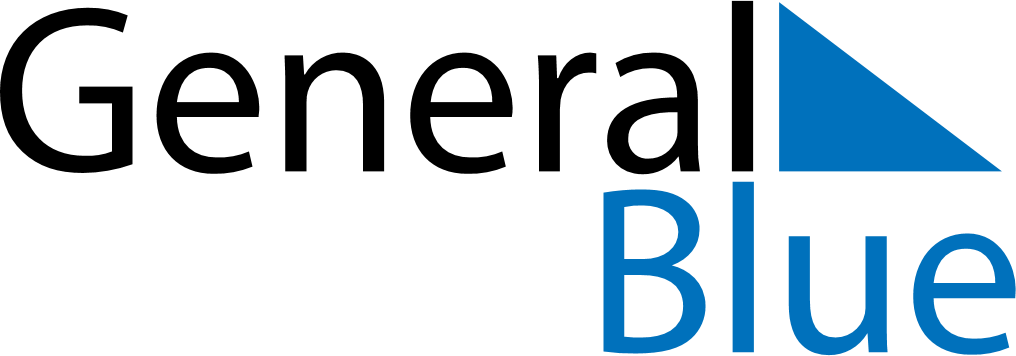 Daily PlannerApril 23, 2023 - April 29, 2023Daily PlannerApril 23, 2023 - April 29, 2023Daily PlannerApril 23, 2023 - April 29, 2023Daily PlannerApril 23, 2023 - April 29, 2023Daily PlannerApril 23, 2023 - April 29, 2023Daily PlannerApril 23, 2023 - April 29, 2023Daily Planner SundayApr 23MondayApr 24TuesdayApr 25WednesdayApr 26ThursdayApr 27 FridayApr 28 SaturdayApr 29MorningAfternoonEvening